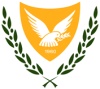 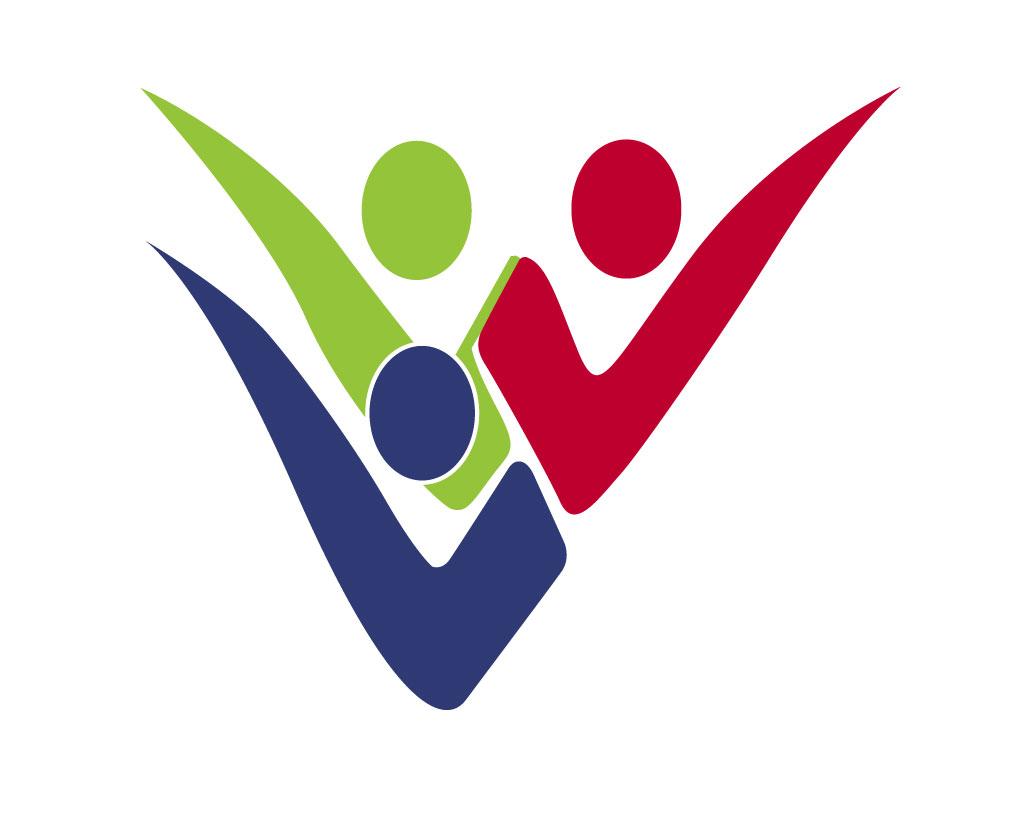                       ΚΥΠΡΙΑΚΗ ΔΗΜΟΚΡΑΤΙΑΥΠΟΥΡΓΕΙΟ ΕΡΓΑΣΙΑΣ ΚΑΙ ΚΟΙΝΩΝΙΚΩΝ ΑΣΦΑΛΙΣΕΩΝ              ΑΝΑΦΟΡΑ ΘΕΡΑΠΟΝΤΟΣ ΙΑΤΡΟΥΠΡΟΣ ΤΟ ΚΕΝΤΡΟ ΑΞΙΟΛΟΓΗΣΗΣ ΑΝΑΠΗΡΙΑΣ(Συμπληρώνεται από τον θεράποντα ιατρό ατόμου που έχει παραπεμφθεί για αξιολόγηση αναπηρίας. Σε περίπτωση που το άτομο παρακολουθείται από περισσότερους από έναν θεράποντες ιατρούς οι οποίοι είναι άμεσα συνδεδεμένοι με την αναπηρία του, το έντυπο αυτό θα πρέπει να συμπληρωθεί και από αυτούς. Σε περίπτωση που το άτομο δεν παρακολουθείται σε συνεχή βάση από θεράποντα ιατρό το έντυπο μπορεί να συμπληρωθεί από ιατρό με ειδικότητα άμεσα συσχετισμένη με την αναπηρία του ατόμου.)Ημερομηνία:	………………………….	Στοιχεία ατόμου Στοιχεία θεράποντος ή γνωματεύοντος ιατρού Ημερομηνία πρώτης εξέτασης από τον ιατρό  __/___/_____ΙΑΤΡΙΚΕΣ ΔΙΑΓΝΩΣΕΙΣ παρόντων κύριων προβλημάτων υγείας.(Συμπληρώστε και τους κωδικούς ICD-10 εάν αυτό είναι δυνατόν, προαιρετικά. Αρχίστε από το πιο σημαντικό νόσημα, δηλαδή εκείνο που του προκαλεί τη μεγαλύτερη δυσλειτουργία και καταγράψετε στη συνέχεια τα λιγότερο σημαντικά.)ΑΠΟΤΕΛΕΣΜΑΤΑ ΚΛΙΝΙΚΩΝ  /  ΠΑΡΑΚΛΙΝΙΚΩΝ  ΕΞΕΤΑΣΕΩΝ:ΣΥΝΤΟΜΟ ΙΑΤΡΙΚΟ ΙΣΤΟΡΙΚΟ:(Δώστε ένα σύντομο ιστορικό των προβλημάτων υγείας του ατόμου, συμπεριλαμβανομένων και εκείνων για τα οποία νοσηλεύθηκε πρόσφατα σε κλινική/ νοσοκομείο. Αναφέρετε με χρονολογική σειρά τα νοσήματα από τα οποία υποφέρει και τα οποία είναι σε γνώση σας, ανεξάρτητα αν εμπίπτουν στην ειδικότητά σας ή όχι, όπως και το ιστορικό νοσηλειών του σε νοσοκομεία. Η περιγραφή σας πρέπει να περιλαμβάνει επίσης στοιχεία για τη νοσηλεία του ατόμου και την πορεία της υγείας του, όπως και την παρακολούθησή του ως εξωτερικού επισκέπτη.)Βεβαιώνεται η ακρίβεια των ανωτέρω αναγραφόμενων στοιχείων τα οποία υποβάλλονται προς το Κέντρο Αξιολόγησης Αναπηρίας του Τμήματος Κοινωνικής Ενσωμάτωσης Ατόμων με Αναπηρίες.ΟνοματεπώνυμοΑρ. Δελτ. ΤαυτότηταςΗμερομηνία ΓέννησηςΟνοματεπώνυμοΕιδικότητα Α.Μ. Ιατρικού ΣυλλόγουΕργαζόμενος στο Δημόσιο   ΙδιώτηςΔιεύθυνσηΤηλέφωνοFAXe-mailΈναρξη από:Κωδικός ICD:Κωδικός ICD:Έναρξη από:Κωδικός ICD:Κωδικός ICD:Έναρξη από:Κωδικός ICD:Κωδικός ICD:Φαρμακευτική ΑγωγήΦαρμακευτική ΑγωγήΔοσολογίαΔοσολογίαΈναρξη απόΈναρξη απόΤύπος ΕξέτασηςΗμερομηνίαΑποτελέσματαΥπογραφή, ονοματεπώνυμο και σφραγίδα του θεράποντος ιατρού